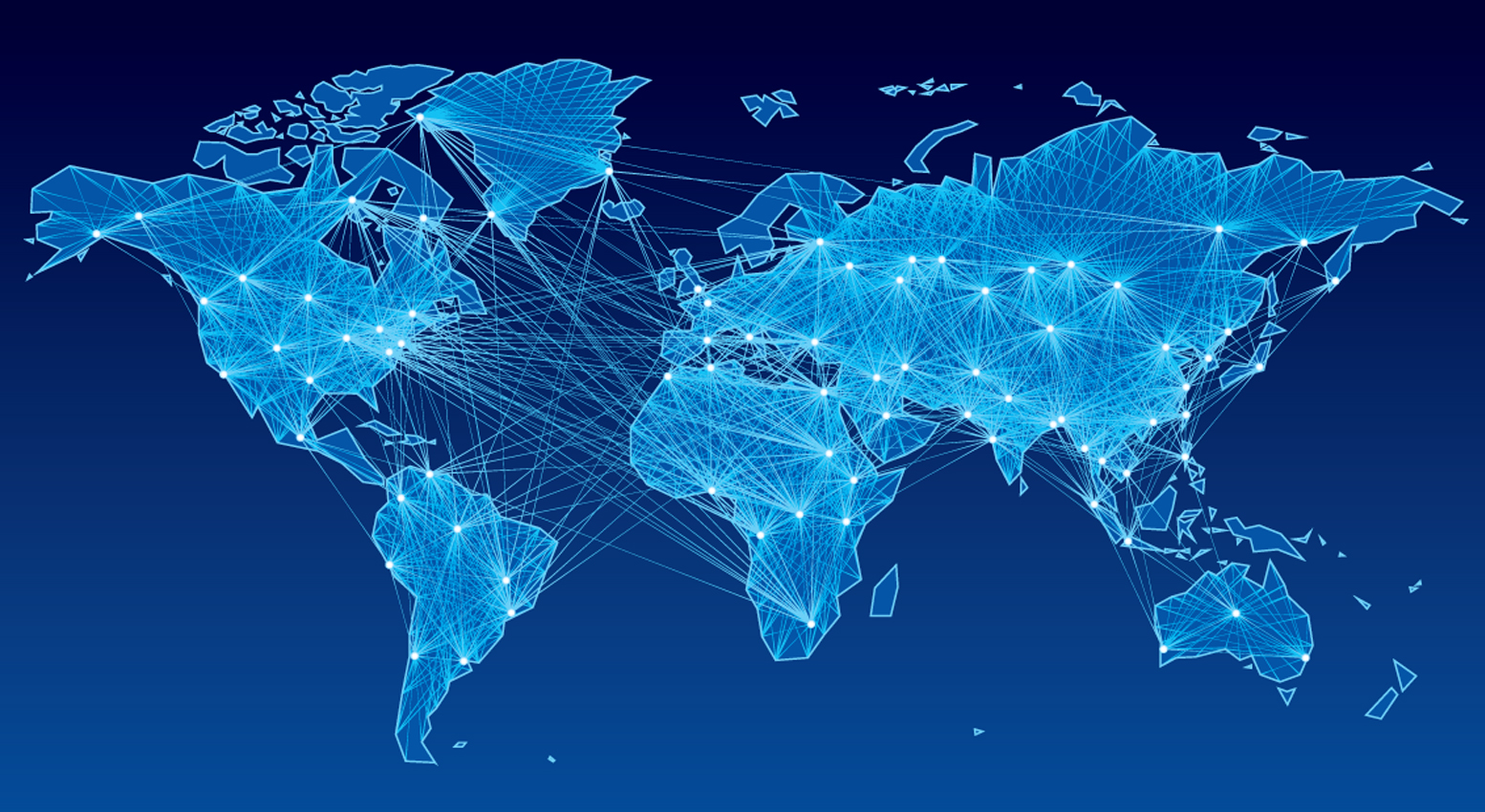 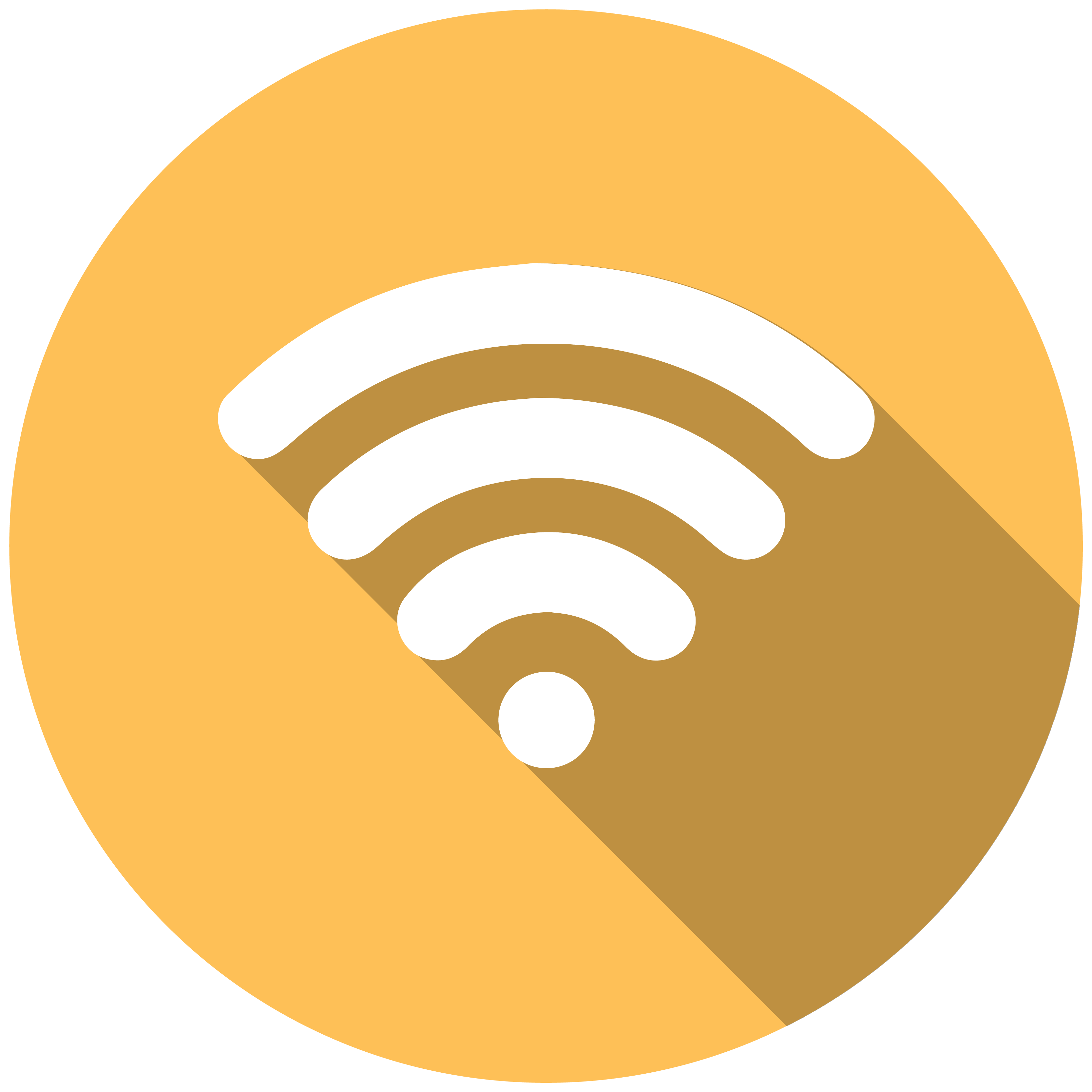 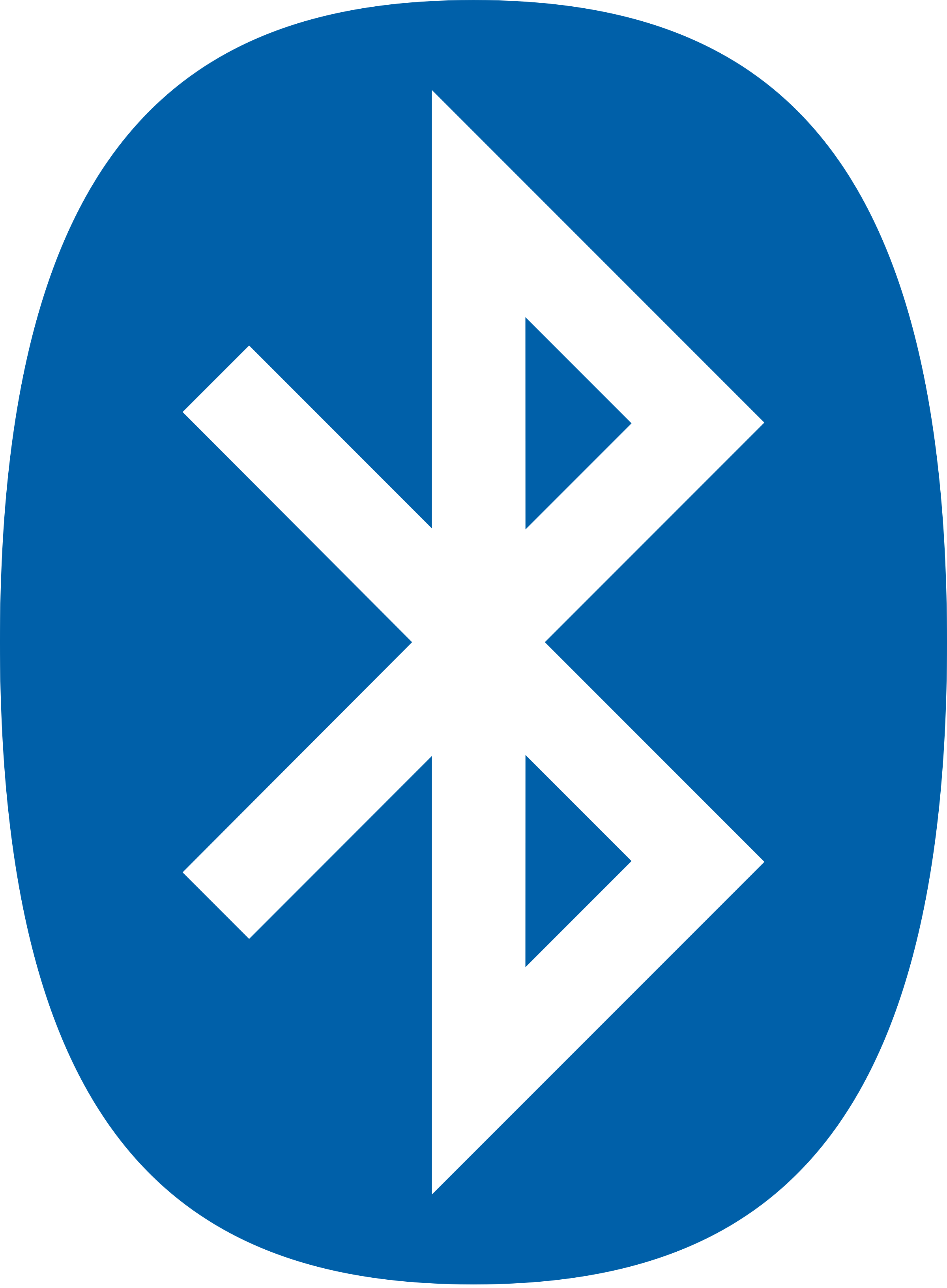 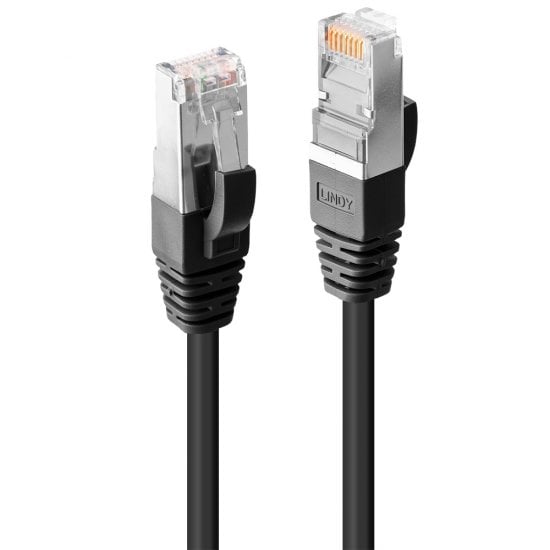 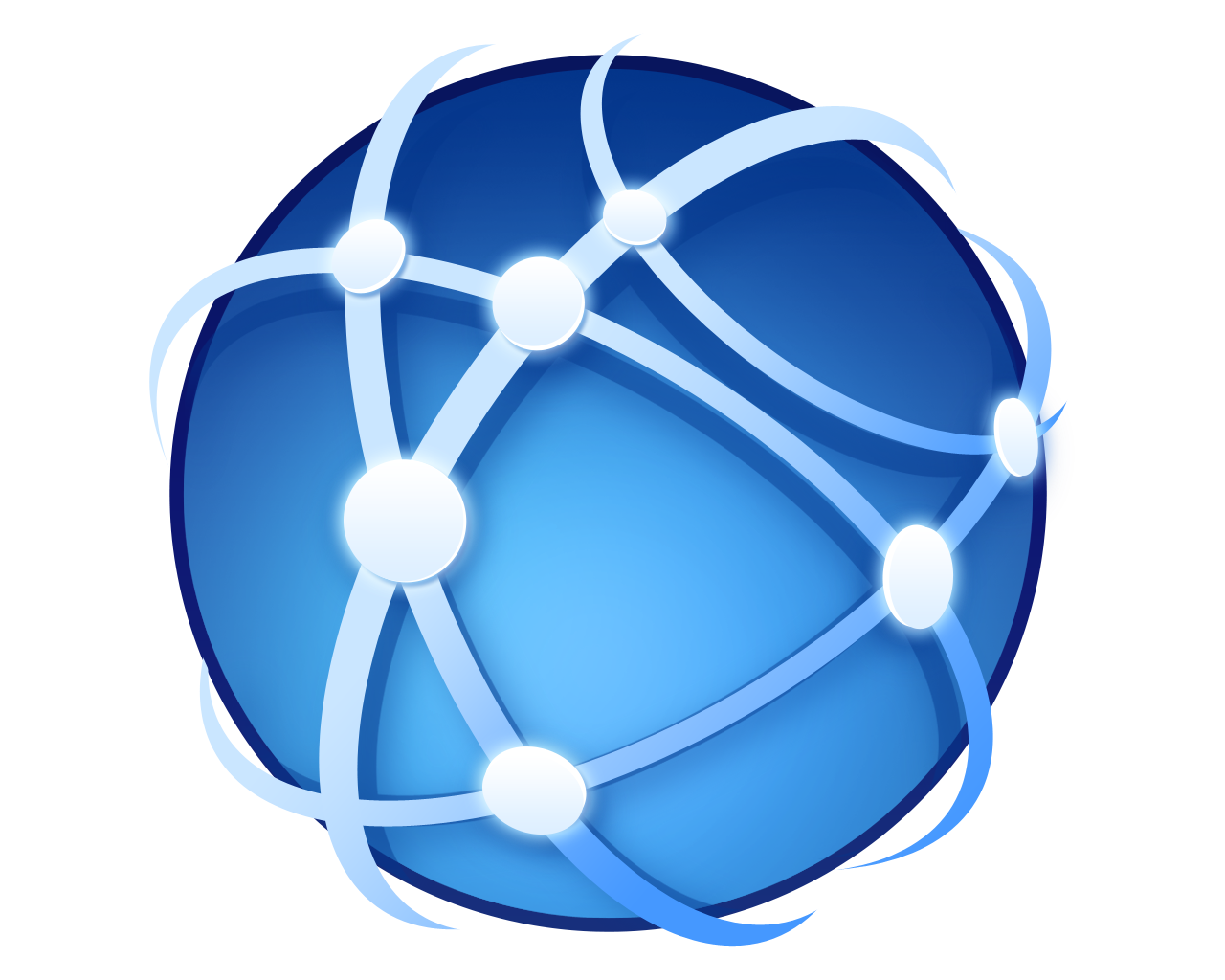 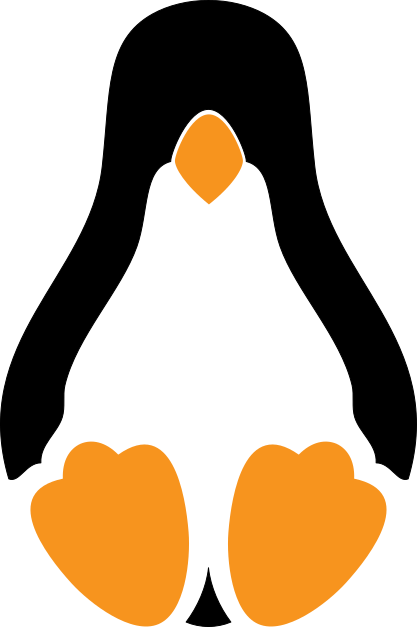 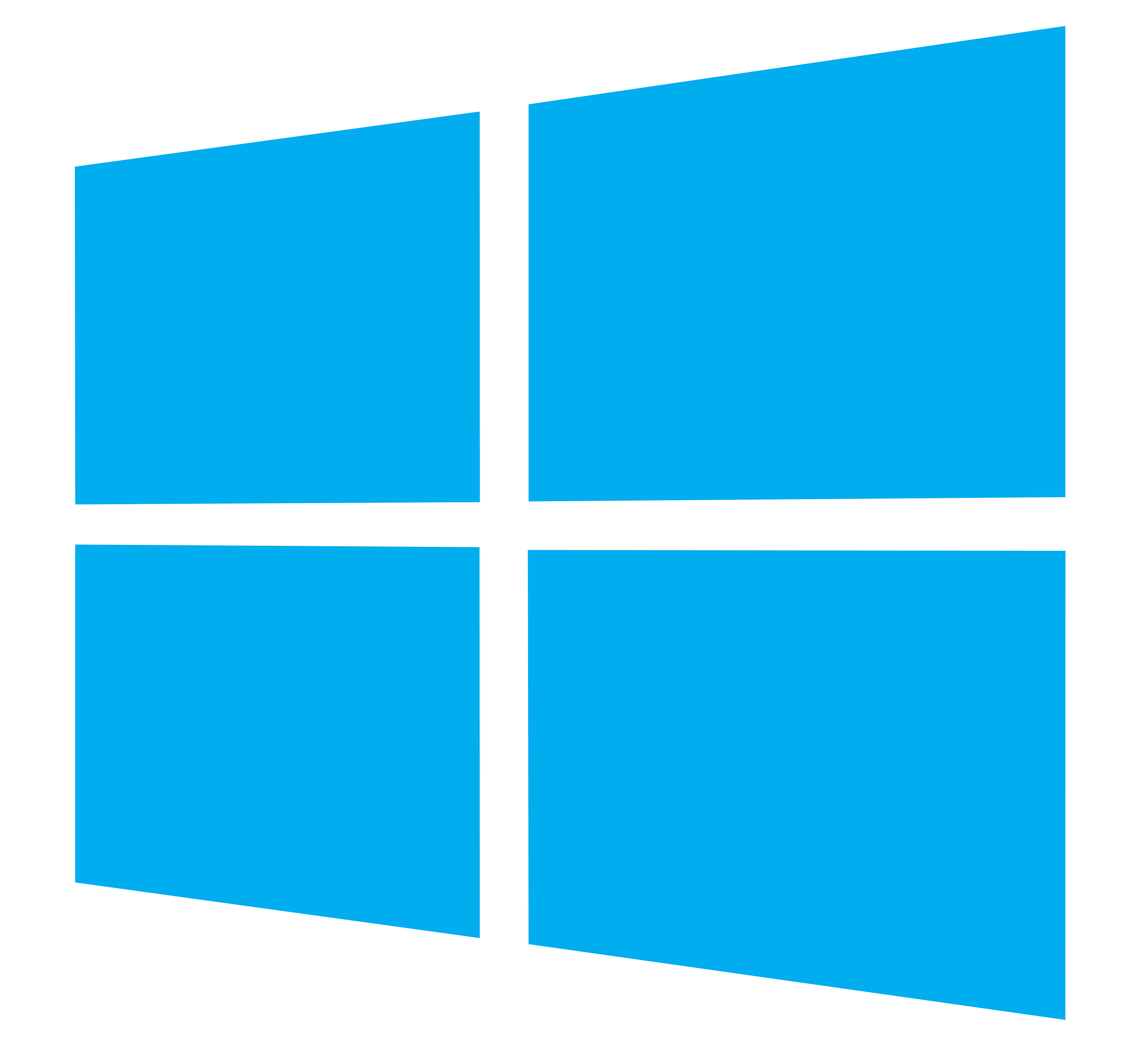 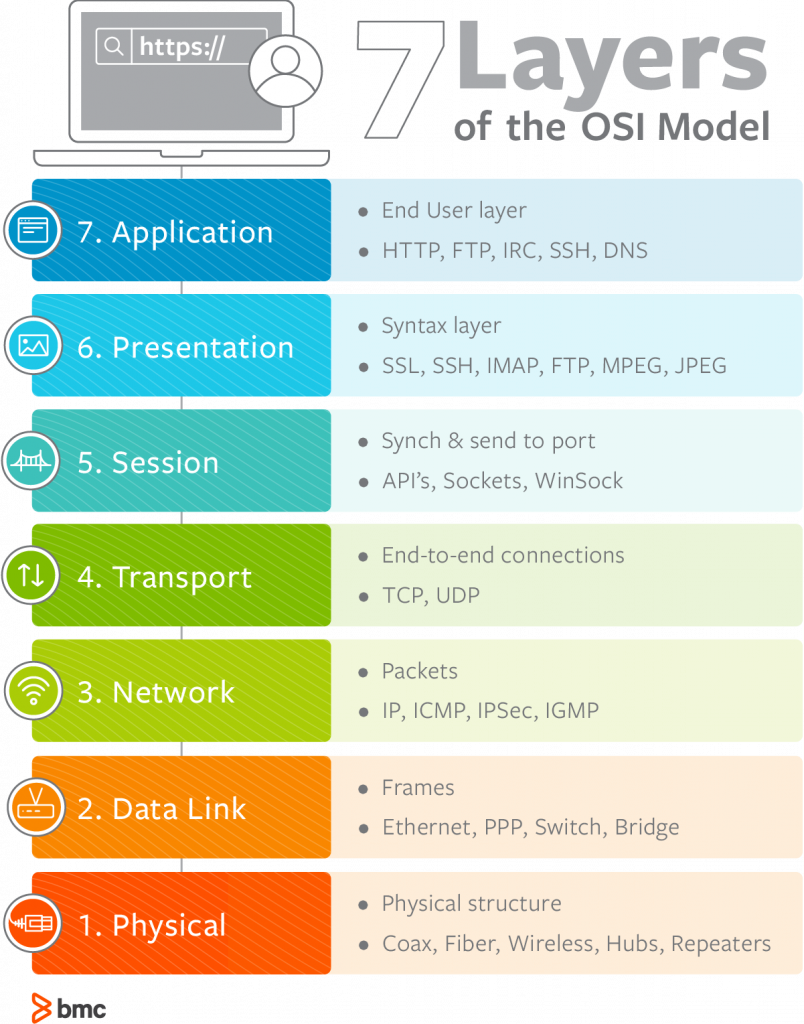 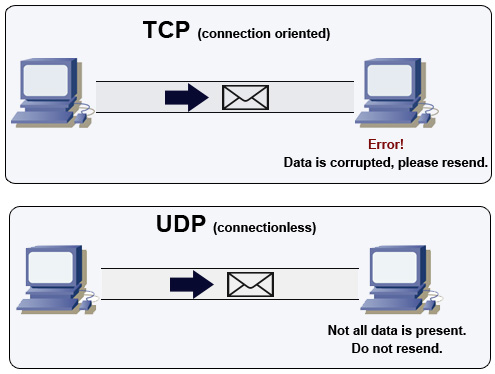 CommandUsels Lists filesgrepSearch plain-text data setscd Changes DirectoryshutdownShutdown PCpwd Print the current directorypasswdUsed to change password of current usermvMove filescpCopy filesrmRemoves fileschmodChange the access permissionschownChange the owner of file systemsifconfig Shows all connected interfacesiwconfig Shows wireless connectionsmkdir Makes a new directorypsShow current running processessuChange current usersudoExecute commands which need admin rightsapt-getInstall applicationsviGraphical text editorddCopy and convert fileskillUsed to stop or kill a processnano Text editorcat Shows the text inside a fileCommandUse- dirList the content of one or more directory- cdChange directories- ..Go up one level in the directory tree• ipconfigView network adapter settings and values• pingTest and send information to another network computer or network adapter• tracertView network packets route across a network• netstatDisplay the TCP/IP network protocol statistics and information• nslookupLook up an IP address of a domain or host on a network• shutdownShutdown the computer• dismDeployment Image Servicing and Management• sfcSystem file checker to scan and restore your files• chkdskCheck the hard drive running FAT for errors• diskpartManage PC drives, partitions, volumes or virtual HDDs• taskkillKill a task (end a program)• gpupdateUpdate group policy• gpresultDisplay the group policy objects that are applied to a user and computer• formatFormats a drive• copyCopy one or more files to a different location• xcopyCopy multiple files, directories, or drives from one location to another• robocopyA robust file copy command• net useConnect to, remove and configure connections to mapped drives or resources• net userAdd, remove or make changes to the user accounts[Command]/?Get help of what the command does